Приложение№1Маршрутный листТема урока:"____________________________?"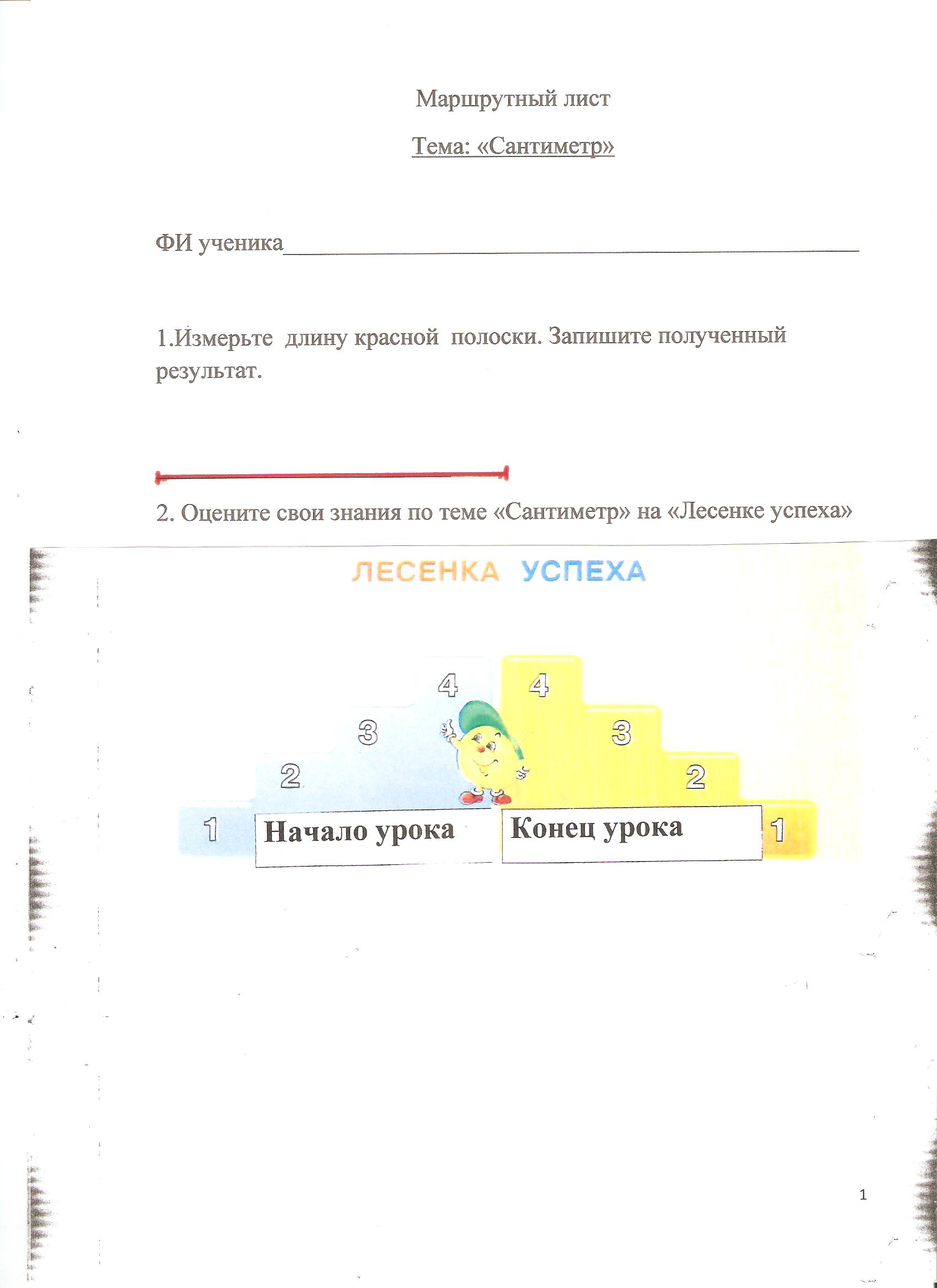 1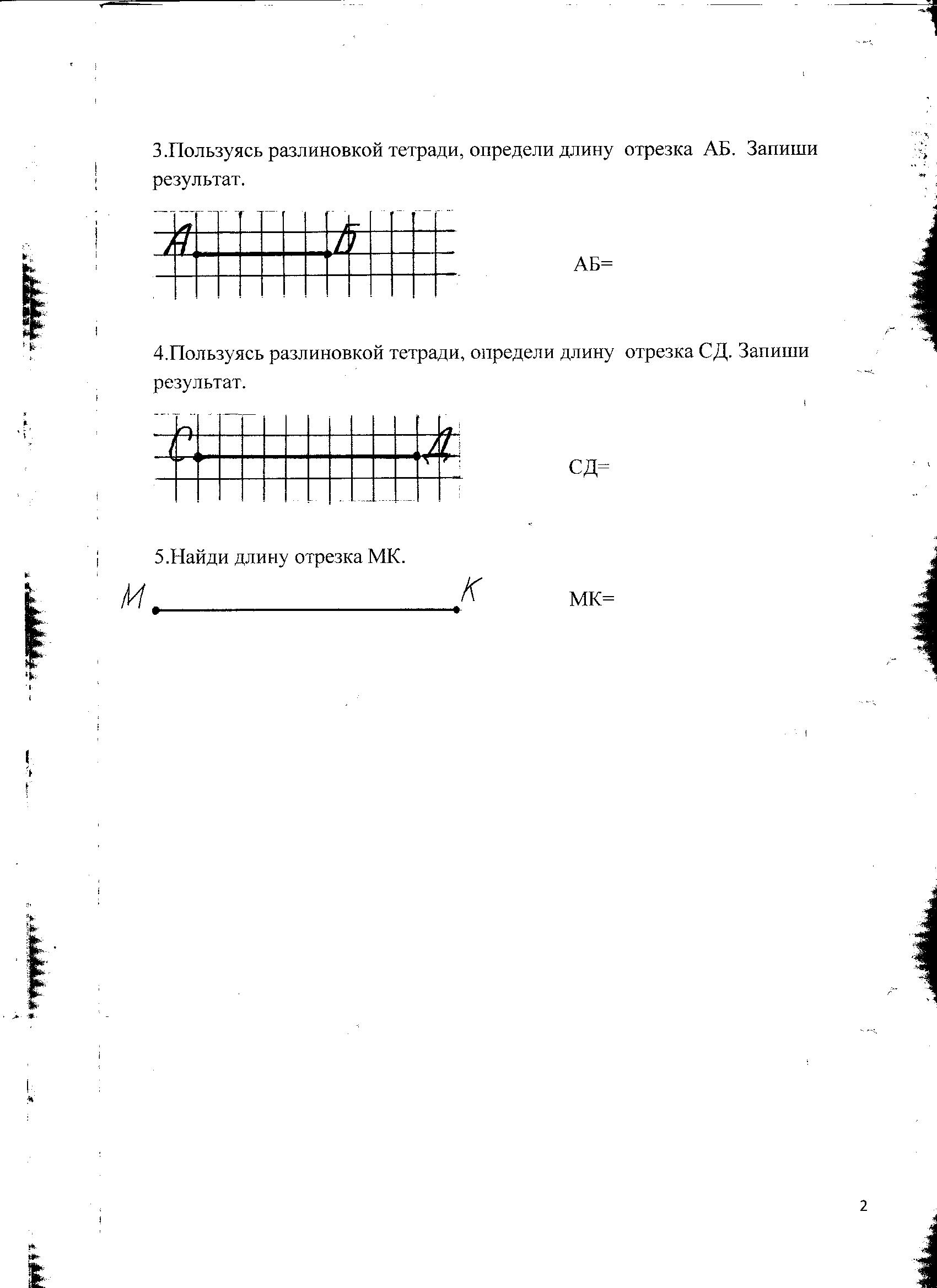 